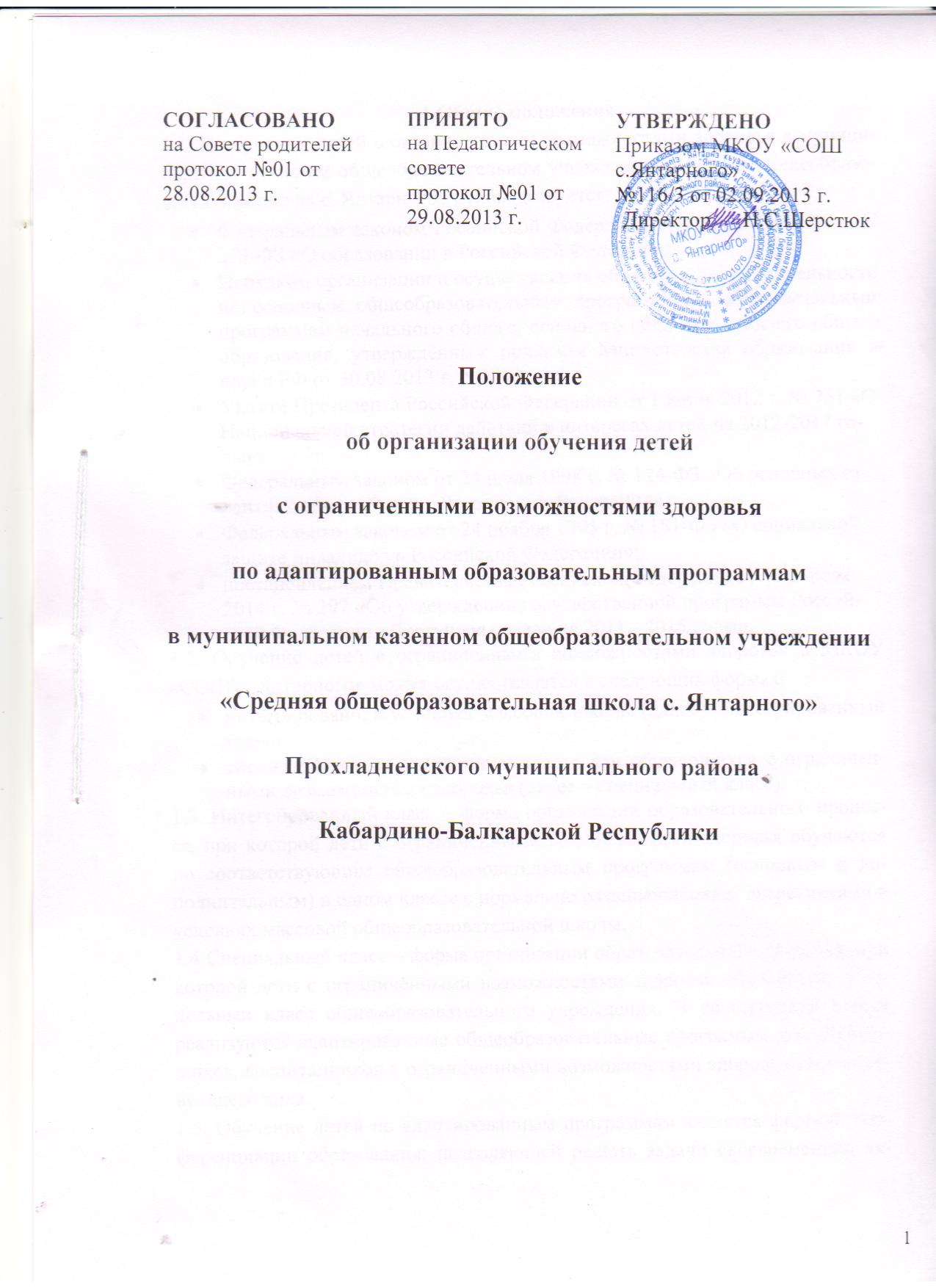 1.Общие положения1.1. В обучении детей с ограниченными возможностями здоровья в муниципальном казенном общеобразовательном учреждении «Средняя общеобразовательная школа с. Янтарного» руководствуется: Федеральным законом Российской Федерации от 29 декабря 2012 г. N 273-ФЗ «О образовании в Российской Федерации».Порядком организации и осуществления образовательной деятельности по основным общеобразовательным программам – образовательным программам начального общего, основного общего и среднего общего образования, утверждённым приказом Министерства образования и науки РФ от 30.08.2013 г. N 1015.Указом Президента Российской Федерации от 1 июня 2012 г. № 761 «О Национальной стратегии действий в интересах детей на 2012-2017 годы»; Федеральным законом от 24 июля 1998 г. № 124-ФЗ «Об основных гарантиях прав ребенка в Российской Федерации»; Федеральным законом от 24 ноября 1995 г. № 181-ФЗ «О социальной защите инвалидов в Российской Федерации»; постановлением Правительства Российской Федерации от 15 апреля 2014 г. № 297 «Об утверждении государственной программы Российской Федерации «Доступная среда» на 2011 - 2015 годы»; 1.2. Обучение детей с ограниченными возможностями здоровья в МКОУ «СОШ с. Янтарного» может осуществляется в следующих формах: интегрировано, в условиях массовой школы (далее – интегрированный класс).специальном (коррекционном) классе для обучающихся с ограниченными возможностями здоровья (далее – специальный класс). 1.3. Интегрированный класс – форма организации образовательного процесса, при которой дети с ограниченными возможностями здоровья обучаются по соответствующим общеобразовательным программам (основным и дополнительным) в одном классе с нормально развивающимися сверстниками в условиях массовой общеобразовательной школы. 1.4 Специальный класс – форма организации образовательного процесса, при которой дети с ограниченными возможностями здоровья объединены в отдельный класс общеобразовательного учреждения. В специальном классе реализуются адаптированные общеобразовательные программы для обучающихся, воспитанников с ограниченными возможностями здоровья соответствующего вида. 1.5. Обучение детей по адаптированным программам является формой дифференциации образования, позволяющей решать задачи своевременной активной помощи детям с ограниченными возможностями здоровья и их социальной адаптации.1.6. Организация обучения детей по адаптированным программам строится в соответствии с принципами гуманизации, свободного развития личности и обеспечивает вариативность системы образования.2. Основные задачи2.1. Создание в школе целостной системы, обеспечивающей оптимальные педагогические условия для освоения адаптированных программ, обучение таких детей в соответствии с их возрастными и индивидуально-психологическими особенностями, состоянием соматического и нервно-психического здоровья.2.2. Охрана и укрепление здоровья физического и нервно-психического, а также их социально-трудовая адаптация.2.3. Формирование у каждого ребенка необходимого запаса знаний, умений и навыков, которые позволят ему уверенно начать самостоятельную жизнь после окончания школы, умение адаптироваться в ней.2.4. Коррекция нарушенных процессов и функций, недостатков эмоционального и личностного развития.2.5. Формирование у всех участников образовательного процесса адекватного отношения к проблемам лиц с ограниченными возможностями здоровья. 3. Порядок организации обучения детей с отклонениями в развитии3.1. Обучение детей по адаптированным программам организуется приказом директора школы на основании заключения на каждого ребенка ПМПК, заявления родителей (законных представителей). 3.2. Классы для детей, обучающихся по адаптированным программам, организуются в школе при наличии не менее шести учащихся, имеющих заключение ПМПК, кадров  прошедших специальную подготовку, научно-методическое обеспечение, соответствующую материальную базу для организации учебно-воспитательного процесса, а также для коррекции индивидуальных недостатков развития каждого ребенка. Исходя из категории учащихся с ограниченными возможностями здоровья их численность в классе (группе) не должна превышать 15 человек.3.4. Дети, обучающиеся по адаптированным программам, могут обучаться интегрировано  в общеобразовательных классах. Количество детей с отклонениями в развитии в интегрированном классе не должно превышать 2 – 5 человек. При положительной динамике развития и успешном освоении программы, по решению ПМПК обучающиеся могут быть переведены на общеобразовательную программу обучения с согласия родителей или лиц их заменяющих.3.5. Адаптированные основные общеобразовательные программы для детей с ОВЗ следует разрабатывать с учетом особенностей их психофизического развития, индивидуальных возможностей. При необходимости эти программы должны обеспечивать коррекцию нарушений развития и социальную адаптацию указанных лиц и учитывать требования федеральных государственных образовательных стандартов общего образования по уровням образования и (или) федеральных государственных образовательных стандартов образования детей с ОВЗ. 3.6. Дети, обучающиеся по адаптированным программам для учащихся с умственной отсталостью, обучаются в специальных классах или принимаются в интегрированные общеобразовательные классы и обучаются по индивидуальным учебным планам, на основании рекомендаций ПМПК.Обучение организуется по специальным учебникам, утвержденным Министерством образования и науки РФ. Также могут быть использованы учебники для общеобразовательных классов.3.7. Образовательный процесс в классах для детей, обучающихся по адаптированным программам для учащихся с умственной отсталостью осуществляется педагогами, прошедшими соответствующую переподготовку по профилю деятельности коррекционного учреждения.3.8. Коррекционно - развивающее обучение осуществляется учителем- предметником на всех уроках и должно обеспечить усвоение учебного материала в соответствии с государственным стандартом.3.9. Основными задачами коррекционно - развивающего обучения являются:- активизация познавательной деятельности учащихся;- повышение уровня их умственного развития; - нормализация учебной нагрузки;- коррекция недостатков эмоционально- личностного и социального развития;- социально- трудовая адаптация.3.10. Для учащихся, обучающихся по адаптированным программам для учащихся с умственной отсталостью могут организовываться дополнительные занятия за счет внеурочной деятельности.  Продолжительность таких занятий не превышает 30 минут.3.11. При проведении уроков технологии класс делится на 2 разновозрастные группы (мальчиков и девочек, начиная с 5 класса). 3.12. Содержание уроков технологии определяется исходя из местных, региональных условий, состояния здоровья учащихся и включает в себя индивидуально-трудовую деятельность.3.13. Для коррекции недостатков развития, обеспечения освоения программ обучения для детей с ограниченными возможностями здоровья организуются фронтальные и индивидуальные занятия коррекционно-развивающей направленности. Такие занятия проводятся специалистами школы.3.14. Для организации и проведения специалистами различных профилей комплексного изучения детей с ограниченными возможностями здоровья и адаптации к школьной жизни, в школе приказом директора создается школьный психолого-медико-педагогический консилиум (ПМПк). В его состав входят: заместитель директора по учебно-воспитательной работе, опытные учителя, работающие с данной категорией детей, педагог-психолог, социальный педагог, медицинский работник. Задачи консилиума прописаны в «Положении о школьном ПМПк».3.15. Для учащихся 1 класса, обучающихся по адаптированным программам вводятся дополнительные каникулы в средине 3-ей четверти - 7 календарных дней.3.16. Лицам с ограниченными возможностями здоровья (с различной формой умственной отсталости), обучавшимся по адаптированным основным общеобразовательным программам, успешно освоивших курс основной школы, выдаётся  свидетельство об обучении по образцу и в установленном порядке. 